云南外事外语职业学院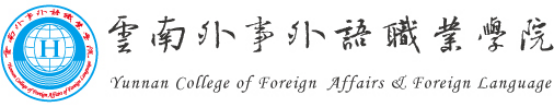 2022年下半年（补充）招聘简章一、学院简介云南外事外语职业学院由云南省人民政府批准，中华人民共和国教育部审查后同意备案，纳入国家计划内统一招生，具有独立颁发国家承认学历文凭资格的全日制普通高等职业学院。学院现投资4.2亿元，是我省最大的教育外资引资项目。学院占地393.58亩，现建筑面积153,167平方米，规划建筑面积262387.6平方米；建有独立的图书馆，现有藏书48.18万册，其中电子图书10万册，现有综合教学楼、实训室、多功能活动室、标准化的田径场和篮球场，有教职工、外教和留学生公寓，有标准的学生宿舍、食堂、校医室、现代网络室，后勤保障体系较为完善，设备先进，为师生的学习和生活提供了保障。二、招聘计划三、招聘程序（一）报名时间　 即日起至2022年11月30日止。　　（二）报名方式　　1、报名：下载并如实填写附件《云南外事外语职业学院应聘报名表》,将报名表和个人相关证明材料扫描件，发送至电子邮箱（2430438905@qq.com）。邮件标题为：姓名+应聘岗位+学历+专业+毕业院校+政治面貌+联系方式。未按照此要求提交报名材料者，视为简历筛选不合格。　　2、联系方式联系人：普老师　　报名邮箱：2430438905@qq.com联系电话：0871-67986816　　地址：云南省昆明市嵩明县杨林职业教育园区云南外事外语职业学院　　　四、考评应聘人员完成报名手续后，学校人事处对报名人员的资料、条件进行初审，审查合格者将通过电话、短信、电子邮件形式通知前来学校参加面试(未通过资料审核的不再另行通知)。1、考评时间：具体以电话、短信或邮件等方式通知。　　2、考评方式：采用面试、试讲（专职教师岗位）等方式进行，按百分制计算综合成绩。3、考评将按照简历投递先后顺序分批次进行，招满即止。五、福利待遇
1、聘用方式：采用全职聘用方式，为学校在编人员签订劳动合同。2、工资结构：按照学校薪酬制度执行，定岗定薪，购买五险一金。3、其他福利：学院提供教职工宿舍、设有教职工餐厅、午餐补贴、昆明市区至学院往返交通车（免费）、带薪寒暑假、法定节假日、免费健康体检、培训进修机会等。云南外事外语职业学院人事处                                         2022年10月4日所属部门招聘岗位招聘人数学历要求其他条件各二级学院辅导员6全日制本科及以上1、中共党员；2、马克思主义理论与思想政治教育、马克思主义哲学、政治学、法学、教育学、心理学等相关专业；3、有高校辅导员工作经验者优先。马克思主义学院思政类专职教师2硕士研究生及以上1、中共党员；2、马克思主义哲学、马克思主义基本原理、中国近现代史、思想政治教育等相关专业。电商学院网络安全类专职教师2硕士研究生及以上网络技术、计算机应用技术、网络安全等相关专业；具备计算机网络技术、通信技术方面专业能力，熟悉操作系统维护、网络安全管理、病毒防火墙技术监管、电子通信技术等基础理论知识。